Liebe Eltern!Ich übermittle euch hiermit die Liste für die benötigten Schulsachen. Bitte bei Stiften, Scheren und Deckfarben auf die Qualität achten. Des Weiteren würde ich euch bitten, den Kindern möglichst bis Dienstag nach den Ferien alles mitzugeben. Schulbeginn ist am Montag, den 12. September. Wir treffen uns um 07.30 in der Volksschule. Dann gibt es ein „erstes Klassenschnuppern“. Im Anschluss feiern wir um 08.45 Uhr den Schulanfangsgottesdienst mit der MS Peilstein. Unterrichtsende ist um 09.45 Uhr. Die Busse fahren.(Änderungen vorbehalten! Unbedingt in den Tagen vor dem neuen Schuljahr auf der Homepage nachschauen bzw. werden die Eltern über die HalloEltern!App informiert.)Ab Dienstag, 13.09. haben die Kinder bis 11.20 Uhr Unterricht.Schulsachen für die 1. Klasse 2022/23Hefte: 	1 großes, dünnes, unliniertes Heft (grüner Umschlag)	1 großes, dünnes, unliniertes Heft (violetter Umschlag)	2 große, dünne, unlinierte Hefte (durchsichtige Umschläge)	1 großes, dünnes, liniertes Heft (durchschichtiger Umschlag)	1 Formati-Quart-Heft S.1 (gelber Umschlag)	2 Formati-Quart-Hefte S.2 (rote Umschläge)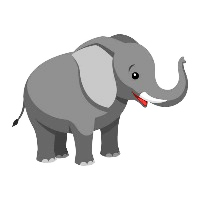 	1 Formati Quart-Heft S.2 (durchsichtiger Umschlag)	1 Formati-Quart-Heft W.1 (violetter Umschlag)	1 Formati-Quart-Heft C.1 (oranger Umschlag)	1 Formati-Quart-Heft R.2 (blauer Umschlag) 	1 Formati-Quart-Heft R.7 (blauer Umschlag)	  1 kleiner, linierter Spiralblock DIN A5	  8 große, durchsichtige Umschläge (für die Schulbücher)Religion: 1 großes, dickes, liniertes Heft mit durchsichtigem Einband1 blaue Flügelmappe1 Duomappe1 Schnellhefter (rot)1 Heftmappe (HÜ-Mappe)1 dicker Ordner (2 Ringe) + 3 Trennblätter (blau, rot, grün)Federschachtel: 	2 Bleistifte Nr.2, 	Radiergummi, 	kurzes Lineal (soll in die Federschachtel passen), 	Farbstifte, 	Filzstifte – dick/dünn, 	1 non-permanent Folienstift (schwarz)Schüttelpenal oder kleine Schachtel fürs Bankfach: Schere, Dosenspitzer, flüssiger & tropffreier Uhu, Uhu stic, TextmarkerMalschachtel: 	Wasserfarbenkasten, 2 Borstenpinsel (Nr.10 und 14), 2 Haarpinsel (Nr.8 und 10), Malbecher, Malhemd, Deckweiß, Malfetzerl, Wachsmalkreiden (wasserfest)	Zeichenmappe (A3 Format)	1 großer Zeichenblock DIN A3	1 kleiner Zeichenblock DIN A4	1 bunter Tonpapierblock (34x48)	1 Dose Knete (z.B.: Play Doh, Farbe beliebig) Turnsackerl: Hose, Leiberl und Gymnastikpatschen oder TurnschuheWerkerziehung: 1 Koffer, 1Schere, 1 UHU tropffrei, 1 Uhu Stic, 1 Ringmappe mit 4 Ringen, 10 Klarsichthüllen, 4 x Wolle, nicht zu dünnSonstiges: Hausschuhe, 1 Passfoto, TaschentuchboxBitte alle Hefte auf der Innenseite beschriften und die Umschläge auf die Hefte geben!Alle übrigen Schulsachen an gut sichtbarer Stelle beschriften!Ich wünsche euch und euren Kindern noch einen schönen Sommer und freue mich schon auf den Schulbeginn! Liebe Grüße, Stefanie Lichtenauer